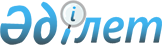 О внесении изменений в решение от 21 декабря 2012 года № 10-3 "О районном бюджете на 2013-2015 годы"
					
			Утративший силу
			
			
		
					Решение Абайского районного маслихата Восточно-Казахстанской области от 07 марта 2013 года № 11/4-V. Зарегистрировано Департаментом юстиции Восточно-Казахстанской области 18 марта 2013 года № 2910. Утратило силу решением Абайского районного маслихата Восточно-Казахстанской области от 27 декабря 2013 года № 19/8-V

      Сноска. Утратило силу решением Абайского районного маслихата Восточно-Казахстанской области от 27.12.2013 № 19/8-V.

      

      

      Примечание РЦПИ.

      В тексте документа сохранена пунктуация и орфография оригинала.

      

      

      В соответствии со статьей 109 Бюджетного кодекса Республики Казахстан от 4 декабря 2008 года, подпунктом 1) пункта 1 статьи 6 Закона Республики Казахстан от 23 января 2001 года “О местном государственном управлении и самоуправлении в Республике Казахстан”, решением Восточно-Казахстанского областного маслихата от 12 февраля 2013 года № 10/112-V “О внесении изменений в решение от 7 декабря 2012 года № 8/99-V “Об областном бюджете на 2013-2015 годы” (зарегистрировано в Реестре государственной регистрации нормативных правовых актов за № 2887) Абайский районный маслихат РЕШИЛ:



      1. Внести в решение Абайского районного маслихата “О районном бюджете на 2013-2015 годы” от 21 декабря 2012 года № 10-3 (зарегистрировано в Реестре государственной регистрации нормативных правовых актов за № 2803, опубликовано в газете “Абай елі” № 2 от 8-15 января 2013 года, № 3 от 16-23 января 2013 года) следующие изменения:



      в пункте 1:

      подпункт 1) изложить в следующей редакции:

      доходы – 2603155,9 тысяч тенге, в том числе:

      поступления трансфертов – 2374877,0 тысяч тенге;

      свободные остатки бюджетных средств – 4293,9 тысяч тенге;

      подпункт 2) изложить в следующей редакции:

      затраты – 2603155,9 тысяч тенге;

      подпункт 3) изложить в следующей редакции:

      чистое бюджетное кредитование – 10003,4 тысяч тенге, в том числе:

      бюджетные кредиты – 12983,4 тысяч тенге;



      пункт 5 изложить в следующей редакции:

      «Учесть по функциональной группе 01 «Государственные услуги общего характера» 215339,6 тысяч тенге»;



      пункт 7 изложить в следующей редакции:

      «Учесть по функциональной группе 02 «Оборона» 11695,0 тысяч тенге»;



      пункт 8 изложить в следующей редакции:

      «Учесть по функциональной группе 04 «Образование» 1216351,0 тысяч тенге»;



      пункт 9 изложить в следующей редакции:

      «Учесть по функциональной группе 06 «Социальная помощь и социальное обеспечение» 190365,0 тысяч тенге»;



      пункт 10 изложить в следующей редакции:

      «Учесть по функциональной группе 07 «Жилищно-коммунальное хозяйство» 400489,0 тысяч тенге»;



      пункт 11 изложить в следующей редакции:

      «Учесть по функциональной группе 08 «Культура, спорт, туризм и информационное пространство» 310881,0 тысяч тенге»;



      пункт 12 изложить в следующей редакции:

      «Учесть по функциональной группе 10 «Сельское, водное, лесное, рыбное хозяйство, особо охраняемые природные территории, охрана окружающей среды и животного мира, земельные отношения» 116974,6 тысяч тенге»;



      пункт 13 изложить в следующей редакции:

      «Учесть по функциональной группе 11 «Промышленность, архитектурная, градостроительная и строительная деятельность» 25620,0 тысяч тенге»;



      пункт 15 изложить в следующей редакции:

      «Учесть по функциональной группе 13 «Прочие» 41994,5 тысяч тенге»;



      приложения 1, 5 к указанному решению изложить в новой редакции согласно приложениям 1, 2 к настоящему решению.



      2. Настоящее решение вводится в действие с 1 января 2013 года.

      

      

      Председатель сессии                              К. Нугымаров

      

      Секретарь Абайского

      районного маслихата                               Т. Амангазы

Приложение № 1

к решению Абайского районного маслихата

от 7 марта 2013 года № 11/4-VПриложение № 1

к решению Абайского районного маслихата

от 21 декабря 2012 года № 10-3 

Районный бюджет на 2013 год

Приложение № 2

к решению Абайского районного маслихата

от 7 марта 2013 года № 11/4-VПриложение № 5

к решению Абайского районного маслихата

от 21 декабря 2012 года № 10-3 

Перечень бюджетных программ Абайского района не подлежащий секвестрированию в 2013 году
					© 2012. РГП на ПХВ «Институт законодательства и правовой информации Республики Казахстан» Министерства юстиции Республики Казахстан
				Кате

горияКлассПод

классСпеци

фикаНаименованиеВсего доходы

(тыс. тенге)1
2
3
4
5
6
І. ДОХОДЫ2 603 155,91Налоговые поступления221 536,001Подоходный налог104 990,02Индивидуальный подоходный налог104 990,001Индивидуальный подоходный налог с доходов, облагаемых у источника выплаты96 340,002Индивидуальный подоходный налог с доходов, не облагаемых у источника выплаты8 650,003Индивидуальный подоходный налог с физических лиц, осуществляющих деятельность по разовым талонам0,003Социальный налог89 385,01Социальный налог89 385,001Социальный налог89 385,004Налоги на собственность24 074,01Hалоги на имущество6 208,001Налог на имущество юридических лиц и индивидуальных предпринимателей5 655,002Hалог на имущество физических лиц553,03Земельный налог1 004,001Земельный налог с физических лиц на земли сельскохозяйственного назначения0,002Земельный налог с физических лиц на земли населенных пунктов565,003Земельный налог на земли промышленности, транспорта, связи, обороны и иного несельскохозяйственного назначения0,007Земельный налог с юридических лиц и индивидуальных предпринимателей, частных нотариусов и адвокатов на земли сельскохозяйственного назначения19,008Земельный налог с юридических лиц, индивидуальных предпринимателей, частных нотариусов и адвокатов на земли населенных пунктов420,04Hалог на транспортные средства14 600,001Hалог на транспортные средства с юридических лиц1 000,002Hалог на транспортные средства с физических лиц13 600,05Единый земельный налог2 262,001Единый земельный налог2 262,005Внутренние налоги на товары, работы и услуги2 062,02Акцизы613,096Бензин (за исключением авиационного) реализуемый юридическими и физическими лицами в розницу, а также используемый на собственные производственные нужды600,097Дизельное топливо, реализуемое юридическими и физическими лицами в розницу, а также используемое на собственные производственные нужды13,03Поступления за использование природных и других ресурсов113,015Плата за пользование земельными участками113,04Сборы за ведение предпринимательской и профессиональной деятельности1 096,001Сбор за государственную регистрацию индивидуальных предпринимателей173,002Лицензионный сбор за право занятия отдельными видами деятельности400,003Сбор за государственную регистрацию юридических лиц и учетную регистрацию филиалов и представительств139,005Сбор за государственную регистрацию залога движимого имущества и ипотеки судна или строящегося судна109,014Сбор за государственную регистрацию транспортных средств10,018Сбор за государственную регистрацию прав на недвижимое имущество и сделок с ним240,020Плата за размещение наружной (визуальной) рекламы в полосе отвода автомобильных дорог общего пользования местного значения и в населенных пунктах25,05Налог на игорный бизнес240,002Фиксированный налог240,008Обязательные платежи, взимаемые за совершение юридически значимых действий и (или) выдачу документов уполномоченными на то государственными органами или должностными лицами1 025,01Государственная пошлина1 025,002Государственная пошлина, взимаемая с подаваемых в суд исковых заявлений, с заявлений (жалоб) по делам особого производства, с апелляционных жалоб, с частных жалоб на определение суда по вопросу о выдаче дубликата исполнительного листа, с заявлений о вынесении судебного приказа, а также за выдачу судом исполнительных листов по решениям иностранных судов и арбитражей, копий (дубликатов) документов259,003Государственная пошлина, взимаемая за совершение нотариальных действий нотариусами государственных нотариальных контор0,004Государственная пошлина, взимаемая за регистрацию акта гражданского состояния, выдачу гражданам повторных свидетельств о регистрации акта гражданского состояния, а также свидетельств в связи с изменением, дополнением, исправлением и восстановлением записи актов о рождении, браке, расторжении брака, смерти550,005Государственная пошлина, взимаемая за оформление документов на право выезда за границу и приглашение в Республику Казахстан лиц из других государств, а также за внесение изменений в эти документы0,007Государственная пошлина, взимаемая за оформление документов о приобретении гражданства Республики Казахстан, восстановлении в гражданстве Республики Казахстан и прекращении гражданства Республики Казахстан0,008Государственная пошлина за регистрацию место жительства180,009Государственная пошлина, взимаемая за выдачу разрешений на право охоты0,010Государственная пошлина, взимаемая за регистрацию и перерегистрацию каждой единицы гражданского, служебного оружия физических и юридических лиц (за исключением холодного охотничьего, сигнального, огнестрельного бесствольного, механических распылителей, аэрозольных и других устройств, снаряженных слезоточивыми или раздражающими веществами, пневматического оружия с дульной энергией не более 7,5 Дж и калибра до 4,5 мм включительно)2,012Государственная пошлина за выдачу разрешений на хранение или хранение и ношение, транспортировку, ввоз на территорию Республики Казахстан и вывоз из Республики Казахстан оружия и патронов к нему15,021Государственная пошлина, взимаемая за выдачу удостоверение машиниста - тракториста19,02Неналоговые поступления1 949,001Доходы от государственной собственности1 779,03Дивиденды на государственные пакеты акций, находящиеся в государственной собственности0,002Дивиденды на государственные пакеты акций, находящиеся в коммунальной собственности0,05Доходы от аренды имущества, находящегося в государственной собственности1 775,004Доходы от аренды имущества, находящегося в коммунальной собственности1 775,07Вознаграждения по кредитам, выданным из государственного бюджета4,013Вознаграждения по бюджетным кредитам, выданным из местного бюджета физическим лицам4,004Штрафы, пени, санкции, взыскания, налагаемые государственными учреждениями, финансируемыми из государственного бюджета, а также содержащимися и финансируемыми из бюджета (сметы расходов) Национального Банка Республики Казахстан0,01Штрафы, пени, санкции, взыскания, налагаемые государственными учреждениями, финансируемыми из государственного бюджета, а также содержащимися и финансируемыми из бюджета (сметы расходов) Национального Банка Республики Казахстан, за исключением поступлений от организаций нефтяного сектора0,005Административные штрафы, пени, санкции, взыскания, налагаемые местными государственными органами0,014Прочие штрафы, пени, санкции, взыскания, налагаемые государственными учреждениями, финансируемыми из местного бюджета0,006Прочие неналоговые поступления170,01Прочие неналоговые поступления170,007Возврат неиспользованных средств, ранее полученных из местного бюджета0,009Другие неналоговые поступления в местный бюджет170,012Возврат стоимости ветеринарного паспорта на животное, бирок (чипов) для идентификации животных0,03Поступления от продажи основного капитала500,001Продажа государственного имущества, закрепленного за государственными учреждениями0,01Продажа государственного имущества, закрепленного за государственными учреждениями0,002Поступления от продажи имущества, закрепленного за государственными учреждениями, финансируемыми из местного бюджета0,003Продажа земли и нематериальных активов500,01Продажа земли500,001Поступления от продажи земельных участков500,02Продажа нематериальных активов0,002Плата за продажу права аренды земельных участков0,04Поступления трансфертов2 374 877,002Трансферты из вышестоящих органов государственного управления2 374 877,02Трансферты из областного бюджета2 374 877,001Целевые текущие трансферты272 960,002Целевые трансферты на развитие669 839,003Субвенции1 432 078,05Погашение бюджетных кредитов2 980,001Погашение бюджетных кредитов2 980,01Погашение бюджетных кредитов, выданных из государственного бюджета2 980,013Погашение бюджетных кредитов, выданных из местного бюджета физическим лицам2 980,07Поступления займов12 983,401Внутренние государственные займы12 983,42Договоры займа12 983,403Займы, получаемые местным исполнительным органом района (города областного значения)12 983,48Движение остатков бюджетных средств4 293,901Остатки бюджетных средств4 293,91Свободные остатки бюджетных средств4 293,901Свободные остатки бюджетных средств4 293,9Функ

цио

наль

ная груп

паФунк

цио

наль

ная под

груп

паАдми

нис

тра

тор бюд

жет

ных прог

раммПрог

раммаПод

прог

раммаНАИМЕНОВАНИЕСумма

(тыс. тенге)ІІ. ЗАТРАТЫ2 603 155,901Государственные услуги общего характера215 339,61Представительные, исполнительные и другие органы, выполняющие общие функции государственного управления188 850,6112Аппарат маслихата района (города областного значения)14 379,0001Услуги по обеспечению деятельности маслихата района (города областного значения)14 129,0003Капитальные расходы государственного органа250,0122Аппарат акима района (города областного значения)72 108,6001Услуги по обеспечению деятельности акима района (города областного значения)65 475,6003Капитальные расходы государственного органа6 633,0123Аппарат акима района в городе, города районного значения, поселка, аула (села), аульного (сельского) округа102 363,0001Услуги по обеспечению деятельности акима района в городе, города районного значения, поселка, аула (села), аульного (сельского) округа99 483,0022Капитальные расходы государственного органа2 880,02Финансовая деятельность13 434,0452Отдел финансов района (города областного значения)13 434,0001Услуги по реализации государственной политики в области исполнения бюджета района (города областного значения) и управления коммунальной собственностью района (города областного значения)13 314,0003Проведение оценки имущества в целях налогообложения120,05Планирование и статистическая деятельность13 055,0453Отдел экономики и бюджетного планирования района (города областного значения)13 055,0001Услуги по реализации государственной политики в области формирования и развития экономической политики, системы государственного планирования и управления района (города областного значения)12 655,0004Капитальные расходы государственного органа400,002Оборона11 695,01Военные нужды6 695,0122Аппарат акима района (города областного значения)6 695,0005Мероприятия в рамках исполнения всеобщей воинской обязанности6 695,02Организация работы по чрезвычайным ситуациям5 000,0122Аппарат акима района (города областного значения)5 000,0006Предупреждение и ликвидация чрезвычайных ситуаций масштаба района (города областного значения)5 000,004Образование1 216 351,01Дошкольное воспитание и обучение99 231,0464Отдел образования района (города областного значения)99 231,0009Обеспечение деятельности организаций дошкольного воспитания и обучения75 133,0011За счет трансфертов из республиканского бюджета914,0015За счет средств местного бюджета74 219,0040Реализация государственного образовательного заказа в дошкольных организациях образования24 098,0011За счет трансфертов из республиканского бюджета24 098,02Начальное, основное среднее и общее среднее образование886 915,0464Отдел образования района (города областного значения)886 915,0003Общеобразовательное обучение826 671,0011За счет трансфертов из республиканского бюджета16 320,0015За счет средств местного бюджета810 351,0006Дополнительное образование для детей60 244,09Прочие услуги в области образования230 205,0464Отдел образования района (города областного значения)30 205,0001Услуги по реализации государственной политики на местном уровне в области образования10 005,0005Приобретение и доставка учебников, учебно-методических комплексов для государственных учреждений образования района (города областного значения)9 771,0012Капитальные расходы государственного органа150,0015Ежемесячная выплата денежных средств опекунам (попечителям) на содержание ребенка-сироты (детей-сирот), и ребенка (детей), оставшегося без попечения родителей2 725,0011За счет трансфертов из республиканского бюджета2 725,0020Обеспечение оборудованием, программным обеспечением детей-инвалидов, обучающихся на дому250,0011За счет трансфертов из республиканского бюджета250,0067Капитальные расходы подведомственных государственных учреждений и организаций6 460,0011За счет трансфертов из республиканского бюджета4 097,0015За счет средств местного бюджета2 363,0068Обеспечение повышения компьютерной грамотности населения844,0466Отдел архитектуры, градостроительства и строительства района (города областного значения)200 000,0037Строительство и реконструкция объектов образования200 000,0011За счет трансфертов из республиканского бюджета200 000,006Социальная помощь и социальное обеспечение190 365,02Социальная помощь173 559,0451Отдел занятости и социальных программ района (города областного значения)173 559,0002Программа занятости24 476,0100Общественные работы18 000,0101Профессиональная подготовка и переподготовка безработных2 000,0102Дополнительные меры по социальной защите граждан в сфере занятости населения4 476,0004Оказание социальной помощи на приобретение топлива специалистам здравоохранения, образования, социального обеспечения, культуры, спорта и ветеринарии в сельской местности в соответствии с законодательством Республики Казахстан7 700,0005Государственная адресная социальная помощь8 000,0011За счет трансфертов из республиканского бюджета0,0015За счет средств местного бюджета8 000,0006Оказание жилищной помощи8 000,0007Социальная помощь отдельным категориям нуждающихся граждан по решениям местных представительных органов71 253,0028За счет трансфертов из областного бюджета68 253,0029За счет средств бюджета района (города областного значения)3 000,0010Материальное обеспечение детей-инвалидов, воспитывающихся и обучающихся на дому3 700,0014Оказание социальной помощи нуждающимся гражданам на дому16 430,0011За счет трансфертов из республиканского бюджета4 255,0015За счет средств местного бюджета12 175,0016Государственные пособия на детей до 18 лет32 000,0017Обеспечение нуждающихся инвалидов обязательными гигиеническими средствами и предоставление услуг специалистами жестового языка, индивидуальными помощниками в соответствии с индивидуальной программой реабилитации инвалида2 000,09Прочие услуги в области социальной помощи и социального обеспечения16 806,0451Отдел занятости и социальных программ района (города областного значения)16 806,0001Услуги по реализации государственной политики на местном уровне в области обеспечения занятости и реализации социальных программ для населения15 255,0011Оплата услуг по зачислению, выплате и доставке пособий и других социальных выплат1 100,0012Создание информационных систем291,0021Капитальные расходы государственного органа160,007Жилищно-коммунальное хозяйство400 489,01Жилищное хозяйство4 000,0458Отдел жилищно-коммунального хозяйства, пассажирского транспорта и автомобильных дорог района (города областного значения)4 000,0004Обеспечение жильем отдельных категорий граждан4 000,0013За счет кредитов из республиканского бюджета0,0015За счет средств местного бюджета4 000,02Коммунальное хозяйство319 285,0458Отдел жилищно-коммунального хозяйства, пассажирского транспорта и автомобильных дорог района (города областного значения)319 285,0012Функционирование системы водоснабжения и водоотведения15 000,0058Развитие системы водоснабжения и водоотведения в сельских населенных пунктах304 285,0011За счет трансфертов из республиканского бюджета276 975,0015За счет средств местного бюджета27 310,03Благоустройство населенных пунктов77 204,0123Аппарат акима района в городе, города районного значения, поселка, аула (села), аульного (сельского) округа5 082,0008Освещение улиц населенных пунктов5 082,0458Отдел жилищно-коммунального хозяйства, пассажирского транспорта и автомобильных дорог района (города областного значения)72 122,0015Освещение улиц в населенных пунктах10 922,0018Благоустройство и озеленение населенных пунктов61 200,008Культура, спорт, туризм и информационное пространство310 881,01Деятельность в области культуры256 069,0455Отдел культуры и развития языков района (города областного значения)90 515,0003Поддержка культурно-досуговой работы90 515,0466Отдел архитектуры, градостроительства и строительства района (города областного значения)165 554,0011Развитие объектов культуры165 554,0015За счет средств местного бюджета165 554,02Спорт7 793,0465Отдел физической культуры и спорта района (города областного значения)7 793,0006Проведение спортивных соревнований на районном (города областного значения) уровне1 086,0007Подготовка и участие членов сборных команд района (города областного значения) по различным видам спорта на областных спортивных соревнованиях6 707,03Информационное пространство26 723,0455Отдел культуры и развития языков района (города областного значения)19 723,0006Функционирование районных (городских) библиотек19 295,0007Развитие государственного языка и других языков народа Казахстана428,0456Отдел внутренней политики района (города областного значения)7 000,0002Услуги по проведению государственной информационной политики через газеты и журналы7 000,09Прочие услуги по организации культуры, спорта, туризма и информационного пространства20 296,0455Отдел культуры и развития языков района (города областного значения)7 898,0001Услуги по реализации государственной политики на местном уровне в области развития языков и культуры7 578,0010Капитальные расходы государственного органа320,0456Отдел внутренней политики района (города областного значения)9 675,0001Услуги по реализации государственной политики на местном уровне в области информации, укрепления государственности и формирования социального оптимизма граждан6 352,0003Реализация мероприятий в сфере молодежной политики3 278,0006Капитальные расходы государственного органа45,0465Отдел физической культуры и спорта района (города областного значения)2 723,0001Услуги по реализации государственной политики на местном уровне в сфере физической культуры и спорта2 423,0004Капитальные расходы государственного органа300,010Сельское, водное, лесное, рыбное хозяйство, особо охраняемые природные территории, охрана окружающей среды и животного мира, земельные отношения116 974,61Сельское хозяйство4 394,0453Отдел экономики и бюджетного планирования района (города областного значения)3 194,0099Реализация мер по оказанию социальной поддержки специалистов3 194,0011За счет трансфертов из республиканского бюджета3 194,0475Отдел предпринимательства, сельского хозяйства и ветеринарии района (города областного значения)1 200,0007Организация отлова и уничтожения бродячих собак и кошек1 200,06Земельные отношения5 971,6463Отдел земельных отношений района (города областного значения)5 971,6001Услуги по реализации государственной политики в области регулирования земельных отношений на территории района (города областного значения)5 971,69Прочие услуги в области сельского, водного, лесного, рыбного хозяйства, охраны окружающей среды и земельных отношений106 609,0475Отдел предпринимательства, сельского хозяйства и ветеринарии района (города областного значения)106 609,0013Проведение противоэпизоотических мероприятий106 609,011Промышленность, архитектурная, градостроительная и строительная деятельность25 620,02Архитектурная, градостроительная и строительная деятельность25 620,0466Отдел архитектуры, градостроительства и строительства района (города областного значения)25 620,0001Услуги по реализации государственной политики в области строительства, улучшения архитектурного облика городов, районов и населенных пунктов области и обеспечению рационального и эффективного градостроительного освоения территории района (города областного значения)16 420,0013Разработка схем градостроительного развития территории района, генеральных планов городов районного (областного) значения, поселков и иных сельских населенных пунктов9 000,0015Капитальные расходы государственного органа200,012Транспорт и коммуникации73 040,01Автомобильный транспорт71 040,0123Аппарат акима района в городе, города районного значения, поселка, аула (села), аульного (сельского) округа11 771,0013Обеспечение функционирования автомобильных дорог в городах районного значения, поселках, аулах (селах), аульных (сельских) округах11 771,0458Отдел жилищно-коммунального хозяйства, пассажирского транспорта и автомобильных дорог района (города областного значения)59 269,0023Обеспечение функционирования автомобильных дорог59 269,09Прочие услуги в сфере транспорта и коммуникаций2 000,0458Отдел жилищно-коммунального хозяйства, пассажирского транспорта и автомобильных дорог района (города областного значения)2 000,0024Организация внутрипоселковых (внутригородских), пригородных и внутрирайонных общественных пассажирских перевозок2 000,013Прочие41 994,53Поддержка предпринимательской деятельности и защита конкуренции198,0475Отдел предпринимательства, сельского хозяйства и ветеринарии района (города областного значения)198,0014Поддержка предпринимательской деятельности198,09Прочие41 796,5123Аппарат акима района в городе, города районного значения, поселка, аула (села), аульного (сельского) округа12 820,0040Реализация мер по содействию экономическому развитию регионов в рамках Программы «Развитие регионов» за счет целевых трансфертов из республиканского бюджета12 820,0452Отдел финансов района (города областного значения)4 480,0012Резерв местного исполнительного органа района (города областного значения)4 480,0100Чрезвычайный резерв местного исполнительного органа района (города областного значения) для ликвидации чрезвычайных ситуаций природного и техногенного характера на территории района (города областного значения)4 480,0458Отдел жилищно-коммунального хозяйства, пассажирского транспорта и автомобильных дорог района (города областного значения)8 170,0001Услуги по реализации государственной политики на местном уровне в области жилищно-коммунального хозяйства, пассажирского транспорта и автомобильных дорог8 020,0013Капитальные расходы государственного органа150,0475Отдел предпринимательства, сельского хозяйства и ветеринарии района (города областного значения)16 326,5001Услуги по реализации государственной политики на местном уровне в области развития предпринимательства, промышленности, сельского хозяйства и ветеринарии13 196,5003Капитальные расходы государственного органа3 130,014Обслуживание долга4,01Обслуживание долга4,0452Отдел финансов района (города областного значения)4,0013Обслуживание долга местных исполнительных органов по выплате вознаграждений и иных платежей по займам из областного бюджета4,015Трансферты402,21Трансферты402,2452Отдел финансов района (города областного значения)402,2006Возврат неиспользованных (недоиспользованных) целевых трансфертов402,2III. Чистое бюджетное кредитование10 003,4Бюджетные кредиты12 983,410Сельское, водное, лесное, рыбное хозяйство, особо охраняемые природные территории, охрана окружающей среды и животного мира, земельные отношения12 983,41Сельское хозяйство12 983,4453Отдел экономики и бюджетного планирования района (города областного значения)12 983,4006Бюджетные кредиты для реализации мер социальной поддержки специалистов12 983,45Погашение бюджетных кредитов2 980,01Погашение бюджетных кредитов2 980,01Погашение бюджетных кредитов, выданных из государственного бюджета2 980,0IV. Сальдо по операциям с финансовыми активами0,0Приобретение финансовых активов0,0V. Дефицит (профицит) бюджета-10 003,4VI. Финансирование дефицита (использование профицита) бюджета10 003,47Поступления займов12 983,41Внутренние государственные займы12 983,42Договоры займа12 983,416Погашение займов2 980,01Погашение займов2 980,0452Отдел финансов района (города областного значения)2 980,0008Погашение долга местного исполнительного органа перед вышестоящим бюджетом2 980,0Функ

цио

наль

ная груп

паФунк

цио

наль

ная под

груп

паАдми

нис

тра

тор бюд

жет

ных прог

раммПрог

раммаПод

прог

раммаНАИМЕНОВАНИЕЗАТРАТЫ04Образование2Начальное, основное среднее и общее среднее образование464Отдел образования района (города областного значения)003Общеобразовательное обучение